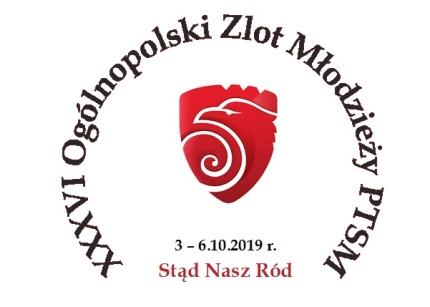 SPRAWOZDANIE Z XXXVI OGÓLNOPOLSKIEGO ZLOTU MŁODZIEŻY PTSM„STĄD NASZ RÓD”w  Poznaniu  w dniach 2.10 – 6.10.2019 r.        Organizatorem Zlotu był Oddział Wielkopolski Polskiego Towarzystwa Schronisk Młodzieżowych w Poznaniu. Imprezie patronował Zarząd Główny PTSM.W Zlocie uczestniczyły 63 osoby  -  uczniowie klas V-VIII szkół podstawowych,  opiekunowie i działacze PTSM, reprezentujący Koła PTSM .        Drużyny  oraz uczestnicy  otrzymali:odznakę   zlotową ,dyplom uczestnictwa ,materiały krajoznawczenagrody i puchary dla każdej nagrodzonej w konkursie drużyny zwiedzanie Poznania - Brama Poznania i Ostrów Tumski, Stary Rynek, Muzeum     Bambrów Poznańskich, Muzeum Etnograficznezwiedzanie  Gniezna - katedra z przewodnikiem  zwiedzanie i warsztaty w Muzeum  Pierwszych Piastów na Lednicy  bezpłatne przejazdy komunikacją publiczną w Poznaniunoclegi w schronisku  młodzieżowym  ( Poznań, ul. Berwińskiego 2/3)wyżywienie od śniadania ( 3.10.) do śniadania(6.10.2019) -                                                              śniadania ,kolacje uczestnicy przygotowywali sami z otrzymanych produktów KONKURSY ZLOTOWEStąd  nasz ród – prezentacja multimedialna  " Życie codzienne Piastów"Niezwykła fotka –konkurs na najciekawsze zdjęcie ze zlotu, Z muzyką raźniej - konkurs piosenki turystycznej,Gra terenowa – zgadywanka  dla całej drużyny,Konkurs plastyczny - Poznańska BamberkaKonkurs krajoznawczy  o Szlaku Piastowskim - pisemny i finał ustny .W Zlocie uczestniczyły drużyny - Koła PTSM  ze szkół :Szkoła Podstawowa Nr 1 w Biłgoraju                         woj. lubelskie      ( 2 drużyny )Szkoła Podstawowa nr 3 Białej Podlaskiej                 woj. lubelskieSzkoła Podstawowa Nr 1 w Grodkowie                      woj. opolskieSzkoła Podstawowa  w Czerniejewie                           woj. wielkopolskie ( 2 drużyny )Szkoła Podstawowa Nr 26    w Poznaniu                    woj. wielkopolskieKoło PTSM nr 24 przy Oddziale PTSM w Poznaniu    woj. wielkopolskie
Przy organizacji imprezy wspierali nas uczniowie  i nauczyciele z:
Zespołu Szkół i Placówek Oświatowych  w Poznaniu oraz V Liceum Ogólnokształcącego w Poznaniu.     PROGRAM  XXXVI  ZLOTU MŁODZIEŻY PTSM  "Stąd nasz ród "CZWARTEK       3.10.2019 godz. 8.00     śniadanie w schroniskugodz.  9.28     wyjazd tramwajem nr 8 do przystanku „Śródka” godz. 10.20 – 12.30 zwiedzanie - Brama Poznania , Ostrów Tumski, Katedra     , zabawa   terenowa "Szlakiem Poznańskich Legend"godz. 13.00  - 13.30     odpoczynek na Wartofrajdzie, słodki poczęstunekgodz. 13.30 – 16.30  zwiedzanie  Poznania ( Stary Rynek, Fara, Ratusz )   zabawa  terenowa (powrót tramwajem nr 5 z przystanku Wrocławska do Park Wilsona)godz.   17.00                  obiadokolacja w schroniskugodz.19.00  -   19.30      konkurs krajoznawczy - pisemny 2 osoby z drużynygodz. 19.45 – 21.00       konkursy: piosenki  turystycznej i prezentacje multimedialnePIĄTEK       4.10.2019godz.7.40 - 8.15         śniadanie w schroniskugodz.8.30 - 19.00       wycieczka autokarowa po Szlaku Piastowskim  zwiedzanie Muzeum Pierwszych Piastów  na Lednicy, godz. 13.00  obiad na terenie Muzeum Pierwszych Piastów,godz.  13.30  wyjazd do Gniezna    godz.15.00 - zwiedzanie Katedry i  Drzwi Gnieźnieńskich z przewodnikiem,    godz. 15.30 – 18  Gniezno -  gra terenowa Trakt Królewski z królikiem-   przewodnikiem,godz.18.15  wyjazd autokaru z Gniezna ( zbiórka ) przy Muzeum Początków Państwa Polskiego godz. 19.15  powrót do Poznania  , obiadokolacjaDo godz. 21.00  - Oddanie wypełnionej karty gry terenowej i Szlaku legend, rysunku Bamberki – konkurs plastyczny  , Niezwykłej Fotki.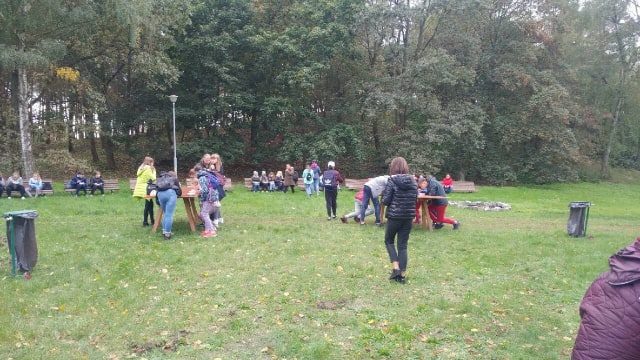 SOBOTA         5.10.2019godz.8.15                -          śniadanie w schroniskugodz. 9.29    -     przejazd tramwajem nr 5 do przystanku AWF ,dalej pieszo 5 minut, godz.10.00 do 11.45  - zwiedzanie  Muzeum Bambrów i Muzeum Etnograficznego  , godz.11.45   - 13.30    -  zwiedzanie Poznania( godz.12 Stary Rynek - KOZIOŁKI ) godz.13.25 -     powrót tramwajem nr 8 z przystanku Pl. Wielkopolski do schroniskagodz.14   - 14.30           -    obiad w schronisku godz. 15.00 -  18.30           udział w imprezach organizowanych przez MTP :„Poznań 4.0. Przemysł przyszłości: to się opłaca, to działa”, wystawa dla dzieci i ich  rodziców, młodych geek’ów i doświadczonych użytkowników technologii.Bałkańska randka   można było poznać bałkańską kulturę, sztukę oraz kuchnię ,dowiedzieć się i posmakować czegoś nowego, godz.19 – kolacjagodz.19 .30        - konkurs krajoznawczy ( finał  ustny) ,godz. 20.00 – 21.00  Wręczenie nagród w konkursach ,  PODSUMOWANIE ZLOTU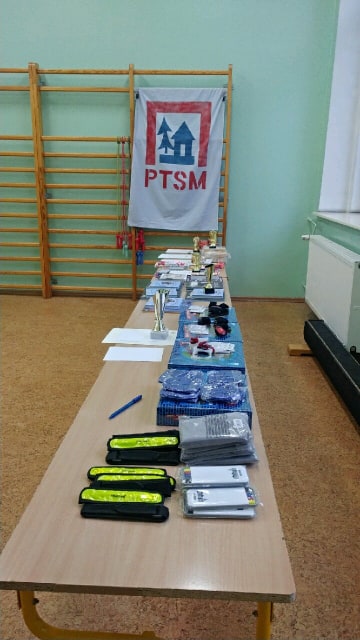 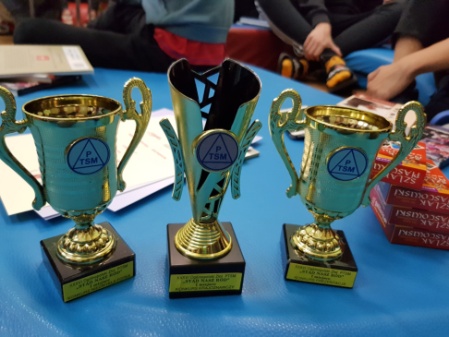 WYNIKI KONKURSÓW ZLOTOWYCH :KONKURS - PREZENTACJA   MULTIMEDIALNA  „ŻYCIE CODZIENNE  PIASTÓW” I. Szkoła Podstawowa nr 3 Białej Podlaskiej                                                       II. Szkoła Podstawowa Nr 1 w Biłgoraju   Drużyna 1         II.  Szkoła Podstawowa Nr 1 w Grodkowie    III. Szkoła Podstawowa Nr 26    w Poznaniu    IV. Szkoła Podstawowa Nr 1 w Biłgoraju   Drużyna 2     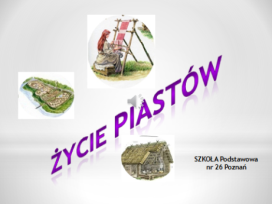 KONKURS PIOSENKI TURYSTYCZNEJI. Szkoła Podstawowa Nr 1 w Grodkowie   II. Szkoła Podstawowa Nr 1 w Biłgoraju   Drużyna 1    III. Szkoła Podstawowa nr 3 w  Białej Podlaskiej   IV. Szkoła Podstawowa Nr 1 w Biłgoraju   Drużyna 2     KONKURS  KRAJOZNAWCZY – drużynowoSzkoła Podstawowa nr 3  w Białej Podlaskiej   Szkoła Podstawowa Nr 1 w Biłgoraju   Szkoła Podstawowa Nr 1 w Grodkowie              Szkoła Podstawowa  w Czerniejewie Szkoła Podstawowa Nr 26  w Poznaniu     KONKURS KRAJOZNAWCZY – indywidualnie1. Krystian Woźniak           Szkoła Podstawowa nr 3 Białej Podlaskiej   2. Marcin Kusz                      Szkoła Podstawowa Nr 1 w Biłgoraju   3. Jakub Teodorczuk          Szkoła Podstawowa nr 3 Białej Podlaskiej         4. Maria Piasta                       Szkoła Podstawowa Nr 26    w Poznaniu     4. Jakub  Trybalski              Szkoła Podstawowa Nr 1 w Biłgoraju   5. Antoni Dudek                   Szkoła Podstawowa Nr 1 w Biłgoraju   6. Adam Zioła                     Szkoła Podstawowa  w Czerniejewie GRA TERENOWA dla całej drużynyI. Szkoła Podstawowa Nr 26    w Poznaniu       II. Szkoła Podstawowa nr 3 Białej Podlaskiej III. Szkoła Podstawowa Nr 1 w Biłgoraju  Drużyna 1IV . Szkoła Podstawowa  w Czerniejewie                                                V. Szkoła Podstawowa Nr 1 w Grodkowie   V. Szkoła Podstawowa Nr 1 w Biłgoraju   Drużyna 2      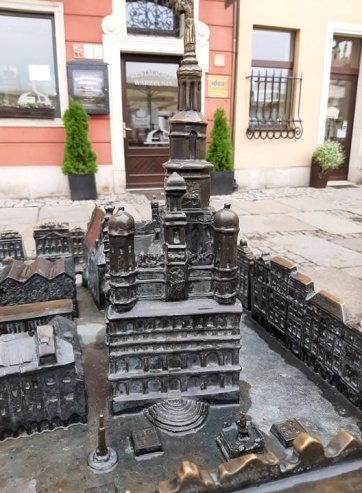 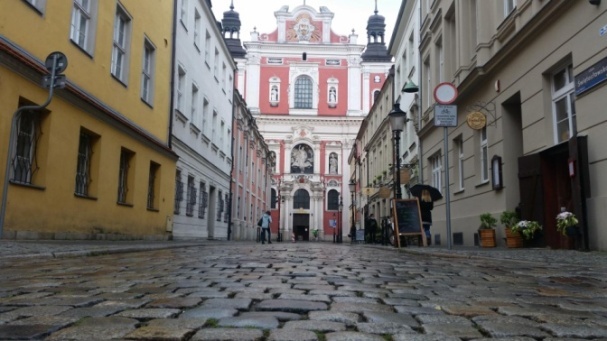                                                               SP   GrodkówKONKURS NA ZDJĘCIE ZE ZLOTU „ NIEZWYKŁA FOTKA”I .  Szkoła Podstawowa nr 3  w Białej Podlaskiej II . Szkoła Podstawowa Nr 1 w Biłgoraju   Drużyna   1  III.  Szkoła Podstawowa Nr 1 w Grodkowie   III.  Szkoła Podstawowa Nr 1 w Biłgoraju   Drużyna 2IV.  Szkoła Podstawowa Nr 26  w Poznaniu     V.   Szkoła Podstawowa  w Czerniejewie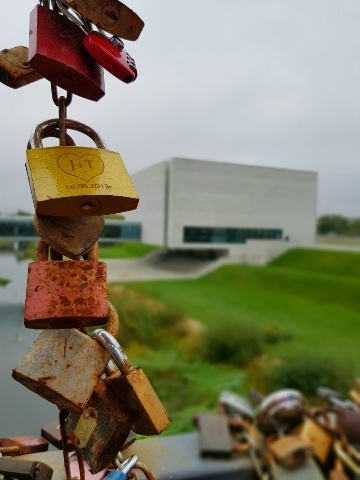 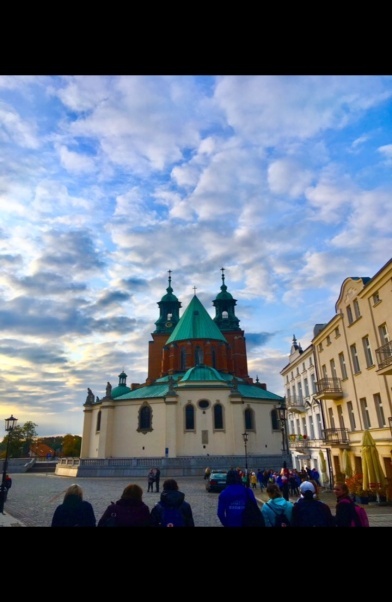                            SP   Biała Podlaska        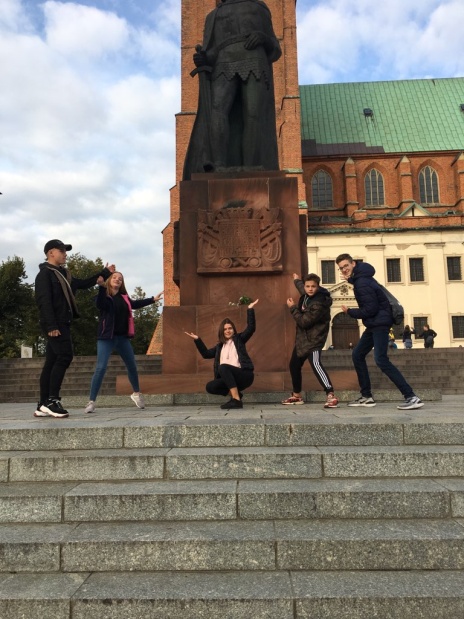 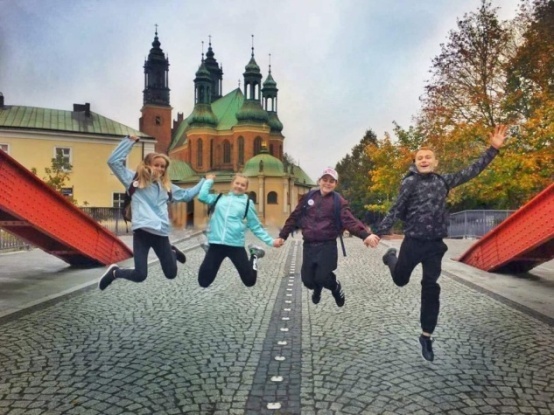                    SP  Czerniejewo                                                                SP  BiłgorajKONKURS PLASTYCZNY - POZNAŃSKA BAMBERKAI. Szkoła Podstawowa Nr 1 w Biłgoraju   Drużyna 2II. Szkoła Podstawowa Nr 26    w Poznaniu  II. Szkoła Podstawowa Nr 1 w Grodkowie     III. Szkoła Podstawowa Nr 1 w Biłgoraju   Drużyna 1III.  Szkoła Podstawowa nr 3  w Białej PodlaskiejIV. Szkoła Podstawowa  w Czerniejewie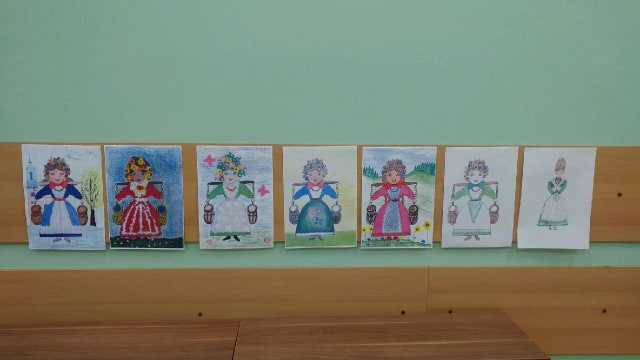 Specjalne wyróżnienie za dodatkowy rysunek  - Bamberki w stroju paradnym.Ewa Błasiak   - Szkoła Podstawowa  w CzerniejewieWszystkim uczestnikom Zlotu dziękujemy za znakomite przygotowanie do konkursów, uśmiech podczas zlotu ,nawet  gdy padał deszcz i niespożyte siły do zwiedzania terenów „ Skąd nasz ród”.                                                             W Imieniu Zarządu Oddziału Wielkopolskiego PTSM w Poznaniu                                                                 Prezes ZOW PTSM                                                                  Maria Łazarz Poznań, 10 października 2019r.x/fotografie wykonane przez uczestników Zlotu na konkurs – Niezwykła fotka